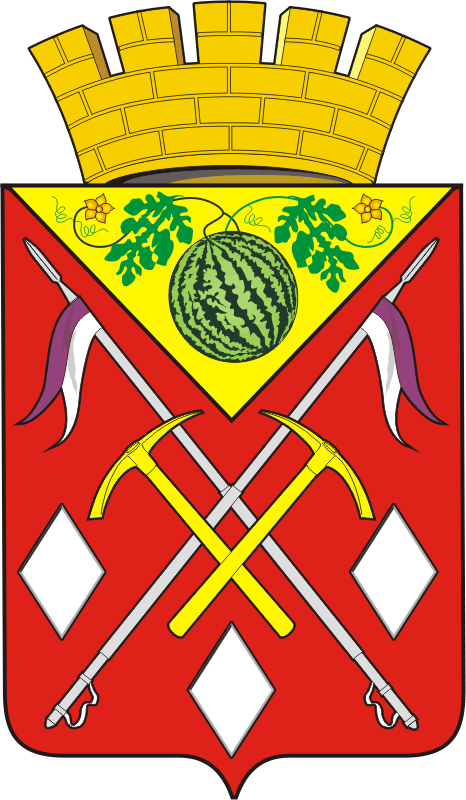 СОВЕТ ДЕПУТАТОВМУНИЦИПАЛЬНОГО ОБРАЗОВАНИЯСОЛЬ-ИЛЕЦКИЙ ГОРОДСКОЙ ОКРУГОРЕНБУРГСКОЙ ОБЛАСТИ36 заседание         	                                               	                           II созыв30.08.2023  		                                                                            г. Соль-ИлецкРЕШЕНИЕ № 295О внесении изменений в решение Совета депутатов муниципального образования Соль-Илецкий городской округ от 05.04.2023 № 260 «Об утверждении  прогнозного плана приватизации муниципального имущества  муниципального образования Соль-Илецкий городской округ Оренбургской области на 2023 год»В соответствии с Федеральным Законом Российской Федерации от 21.12.2001 № 178-ФЗ «О приватизации государственного и муниципального имущества», Уставом муниципального образования Соль-Илецкий городской округ Оренбургской области,  решением Совета депутатов муниципального образования Соль-Илецкий городской округ от 29.06.2016  №  388 «Об утверждении Положения о порядке управления и распоряжения муниципальной собственностью муниципального образования Соль-Илецкий городской округ Оренбургской области», на основании отчетов об определении  рыночной стоимости объектов недвижимого имущества, Совет депутатов муниципального образования Соль-Илецкий городской округ решил:1. Внести в решение Совета депутатов муниципального образования Соль-Илецкий городской округ от 05.04.2023 № 260 «Об утверждении прогнозного плана приватизации муниципального имущества  муниципального образования Соль-Илецкий городской округ Оренбургской области на 2023 год»  следующие изменения:1.1. В пункте 1 решения таблицу дополнить строками 2, 3, 4, 5, 6 следующего содержания: «».2. Настоящее решение вступает в силу со дня принятия, подлежит опубликованию в печатном издании (газета "Илецкая Защита") и размещению на официальном сайте администрации муниципального образования Соль-Илецкий городской округ Оренбургской области http://soliletsk.ru.3. Контроль за исполнением настоящего решения возложить на постоянную комиссию по бюджетной, налоговой, финансовой политике, собственности и экономическим вопросам.Председатель Совета депутатовмуниципального образования Соль-Илецкий городской округ                                                  Н.А. КузьминРазослано: депутатам Совета депутатов муниципального образования Соль-Илецкий городской округ 20 экз., в дело 1 экз., в прокуратуру 1 экз., отдел по управлению муниципальным имуществом администрации Соль-Илецкого городского округа 1 экз. 2.Жилое помещениеОренбургская область, Соль-Илецкий район,   г. Соль-Илецк,  ул. Победы, 5/30, кв. 456:47:0101030:65242,2 кв.м.1 191 200,00 руб.Открытый аукцион в электрон-ной форме3.Жилое помещениеОренбургская область, Соль-Илецкий район,            г. Соль-Илецк,  ул. Победы,             д. 5/20, кв. 1056:47:0101030:65377.1 кв.м.1 857 000,00 руб.Открытый аукцион в электрон-ной форме4.Жилое помещениеОренбургская область, Соль-Илецкий район, г.Соль-Илецк, ул.Победы, д.5/30, кв.2456:47:0101030:65931.2 кв.м.1 010 600,00 руб.Открытый аукцион в электрон-ной форме5.Жилой дом  с земельным участкомОренбургская область, Соль-Илецкий район,        г. Соль-Илецк,      ул. Калинина,              д. 4956:29:0801001:192- жилой дом56:47:0101045:257- земельный участок54,8 кв.м.417 кв.м.1 552 382,00 руб.Открытый аукцион в электрон-ной форме6.Нежилое здание (склад) с земельным участкомОренбургская область, Соль-Илецкий район             с. Изобильное, улица Краснознаменная 2б56:29:0602001:1143 – здание 56:29:0602001:1235- земельный участок 59 кв.м. 310 кв.м.193 558,00 руб.Открытый аукцион в электрон-ной форме